RANKING KLAS (ODDZIAŁÓW) 
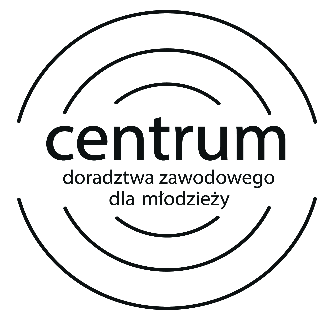 Przygotuj się do wyboru klas (oddziałów) odpowiadającym Twoim zainteresowaniom, planom i możliwościom:Na stronie https://nabor.pcss.pl/poznan/szkolaponadpodstawowa/  znajduje się oferta szkół ponadpodstawowych z Poznania i powiatu poznańskiego na rok szkolny 2021/22.Znajdź klasy (oddziały), które Cię interesują. Wpisz dane do tabeli - kolumny 1, 2, 3, 4, 5, 6 i 9. Oszacuj, ilu punktów możesz się spodziewać - wypełnij kolumnę 8. Sprawdź jaka była mediana punktów w tej klasie w zeszłym roku. 
Dobrze przemyśl swoje wybory – nie wpisuj do Wniosku o przyjęcie do szkoły tylko i wyłącznie klas z bardzo podobną punktacją.
Pamiętaj – punkty w tym roku nie będą identyczne, jednak na podstawie informacji o zeszłorocznej punktacji możesz oszacować, do których szkół i klas można dostać się łatwiej, a do których trudniej.Po wypisaniu wszystkich interesujących Cię klas przeanalizuj spisane informacje  i zadecyduj, w jakiej kolejności jesteś tymi klasami zainteresowana/-y – zanotuj to w kolumnie 10. 
Pamiętaj: w ramach elektronicznego naboru dostaniesz się tylko do jednej klasy – pierwszej, do której wystarczy Ci punktów. 
Jeśli zabraknie Ci punktów do wszystkich klas wpisanych do Wniosku o przyjęcie do szkoły, będziesz musiał/-a wziąć udział w rekrutacji uzupełniającej (nowy Wniosek należy złożyć w terminie 03-05.08.2021r. do godz.15.00).Stworzyłaś/-eś swój ranking klas – jesteś gotowa/-y, by wpisać je do Wniosku o przyjęcie do szkoły na stronie elektronicznego naboru. 
Wniosek pojawi się i będzie aktywny w okresie rekrutacji (17.05-31.05.2020r. do godz.15.00 szkoła lub oddział dwujęzyczny, oddział międzynarodowy, oddział przygotowania wojskowego, szkoła i oddział prowadzące szkolenie sportowe 
lub 11.05-21.06.2021r. pozostałe oddziały i szkoły ponadpodstawowe).
Pamiętaj - nie wszystkie szkoły uczestniczą w elektronicznym naborze. Tych szkół nie wpisujesz do Wniosku o przyjęcie do szkoły na stronie naboru elektronicznego.
Potrzebne informacje znajdziesz:na stronie www.cdzdm.pl  Dla uczniów szkół podstawowych 

ZAKŁADKA O REKRUTACJI
 Zasady przeliczania punktów 2021/2022 (dane do kolumny 8) Zestawienie progów punktowych 2020/2021 (dane do kolumny 7)Dodatkowo znajdziesz tam: Harmonogram rekrutacji 2021/2022 Uprawnienia związane z udziałem w olimpiadach przedmiotowych, zawodach wiedzy, artystycznych i sportowych Rekrutacja do szkół ponadpodstawowych 2021/22 - prezentacja Badania lekarskie kandydatów – zestawienie ośrodków wykonujących badania kandydatów do techników i branżowych szkół I stopnia Drzwi otwarte w szkołach ponadpodstawowych
ZAKŁADKA O SZKOŁACH PONADPODSTAWOWYCH Wyniki matur (dane do kolumny 9) Ranking Perspektyw 2021 – licea i technika (dane do kolumny 9)Dodatkowo znajdziesz tam: Szkoły ponadpodstawowe, które nie uczestniczą w elektronicznym naborze Szkoły dla uczniów ze specjalnymi potrzebami  Chcę iść na studia – jak wybrać szkołęna stronie elektronicznego naboru: https://nabor.pcss.pl/poznan/szkolaponadpodstawowa/ 
W INFORMATORZE  znajdziesz dane do kolumn 1,2,3,4,5,6 i 9 (po kliknięciu w nazwę szkoły).W zakładce DOKUMENTY za jakiś czas pojawią się Zasady rekrutacji na rok szkolny 2021/2022.
oraz na stronach internetowych szkół  (dane do kolumny 9)(1)Klasa / zawód
Zanotuj dokładną nazwę (symbol) klasy(2)
Szkoła(3)Przedmioty rozszerzone(4)
Języki obcePrzedmioty punktowane 
w tej klasieJ. POLSKIMATEMATYKA       plus…Przedmioty punktowane 
w tej klasieJ. POLSKIMATEMATYKA       plus…(7)Mediana w tej klasie w roku 2020/21 
(porównuj zawody lub przedmioty rozszerzone, a nie nazwy klas)(8)Moje punktyPolicz uwzględniając odpowiednie przedmioty punktowane
(z kolumny 5 i 6)(9)Informacje dodatkowe 
Np. co ciekawego oferuje szkoła, przedmioty dodatkowe, zajęcia sportowe, kółka zainteresowań, partnerstwa międzynarodowe (wyjazdy dla uczniów), wyniki matur, miejsce w rankingu Perspektyw, lokalizacja itp.(10)W moim osobistym rankingu to pozycja nr …(1)Klasa / zawód
Zanotuj dokładną nazwę (symbol) klasy(2)
Szkoła(3)Przedmioty rozszerzone(4)
Języki obce(5)I dodatkowy(6)II dodatkowy(7)Mediana w tej klasie w roku 2020/21 
(porównuj zawody lub przedmioty rozszerzone, a nie nazwy klas)(8)Moje punktyPolicz uwzględniając odpowiednie przedmioty punktowane
(z kolumny 5 i 6)(9)Informacje dodatkowe 
Np. co ciekawego oferuje szkoła, przedmioty dodatkowe, zajęcia sportowe, kółka zainteresowań, partnerstwa międzynarodowe (wyjazdy dla uczniów), wyniki matur, miejsce w rankingu Perspektyw, lokalizacja itp.(10)W moim osobistym rankingu to pozycja nr …JEŚLI POTRZEBUJESZ – WSTAW KOLEJNE WIERSZE  JEŚLI POTRZEBUJESZ – WSTAW KOLEJNE WIERSZE  JEŚLI POTRZEBUJESZ – WSTAW KOLEJNE WIERSZE  JEŚLI POTRZEBUJESZ – WSTAW KOLEJNE WIERSZE  JEŚLI POTRZEBUJESZ – WSTAW KOLEJNE WIERSZE  JEŚLI POTRZEBUJESZ – WSTAW KOLEJNE WIERSZE  JEŚLI POTRZEBUJESZ – WSTAW KOLEJNE WIERSZE  JEŚLI POTRZEBUJESZ – WSTAW KOLEJNE WIERSZE  JEŚLI POTRZEBUJESZ – WSTAW KOLEJNE WIERSZE  JEŚLI POTRZEBUJESZ – WSTAW KOLEJNE WIERSZE  